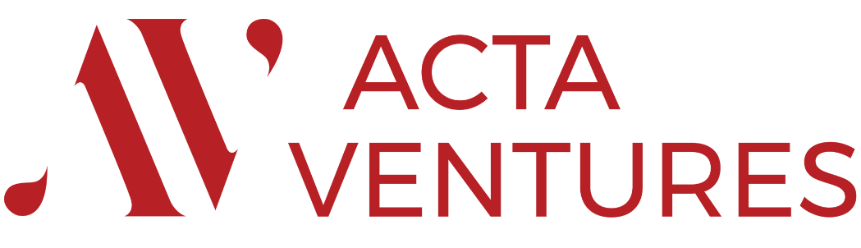 Role: Private Equity InternOverview:Private Equity Interns will learn to perform many market research and marketing campaign activities, supporting both Acta Ventures and its search fund partner Keelboat Capital. Interns will also have the opportunity to learn from detailed valuation analyses during the course of the internship.Throughout the course of the nine weeks, interns will observe all components of the deal cycle in the Entrepreneurship through Acquisition (ETA) / Search Fund field. A speaker series, comprised of industry leaders as well as workshops with Acta’s managing partners, will review the tactical and strategic elements of buying a small business. Additionally, resume and interview preparation sessions will assist with interns who are looking to enter the finance space post-graduation.This is an unpaid role and is eligible for academic credits based on the student's university policies.Experience:Marketingo  Observe first-hand how to customized customer outreach using public and private resourceso  Learn to perform market research of targeted industriesCorporate Developmento  Learn to evaluate opportunities using quantitative framework and qualitative assessmentso  Follow acquisition targets from initial contact to potential closeDuration: Spring (January 22nd to April 12th), Summer (May 28th to August 16th)Time Commitment: 15-20 hours/week; flexible time off policyLocation: >75% of time on-campus at Tepper School of Business at Carnegie Mellon University Compensation:UnpaidAcademic credits may be available based on school’s policyInterns are eligible for pre-approved reimbursable expenses, such as travel costs, during the course of the internshipRequirements:Incoming Sophomores & JuniorsAbility to travel in Carnegie Mellon office History of high academic achievementSelf-motivated with high initiativeQuick learnerProficient in Microsoft ExcelStrong writing skillsetPlease Note that all Private Equity Interns must sign the NDA and Non-Compensation Acknowledgement prior to the start of the internship. 